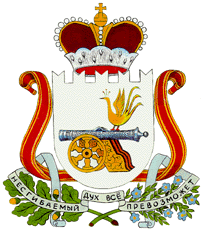 АДМИНИСТРАЦИЯЧИСТИКОВСКОГО СЕЛЬСКОГО ПОСЕЛЕНИЯРУДНЯНСКОГО РАЙОНА СМОЛЕНСКОЙ ОБЛАСТИ П О С Т А Н О В Л Е Н И Еот  17.11.2023  года  № 121В соответствии с Федеральными законами от 25.07.2002 № 114-ФЗ «О противодействии экстремистской деятельности», от 06.03.2006 № 35-ФЗ «О противодействии терроризму», от 06.10.2003 № 131-ФЗ «Об общих принципах организации местного самоуправления в Российской Федерации», руководствуясь Уставом Чистиковского сельского поселения Руднянского района Смоленской области: п о с т а н о в л я ю:1. Внести изменения в Постановление Администрации Чистиковского сельского поселения Руднянского района Смоленской области от  01.11.2022 года  № 105 «Об утверждении муниципальной программы  «Противодействие экстремизму и профилактика терроризма на территории Чистиковского сельского поселения Руднянского района Смоленской области» согласно приложению.- В паспорте программы раздел Объем бюджетных ассигнований на реализацию муниципальной  программы изложить в следующей редакции: План реализации муниципальной программы представлен в приложении № 1 к муниципальной программе.Раздел 4 Обоснование ресурсного обеспечения муниципальной программы изложить в следующей редакцииОбщий  объем финансирования Программы составляет 4,0 тыс. рублей из средств местного бюджета  Чистиковского сельского поселения Руднянского района Смоленской области, в том числе:в 2023 году –  1,0   тыс. рублей;в 2024 году -   1,0 тыс. рублей;в 2025 году -   1,0    тыс.  рублей;в 2026 году -   1,0    тыс.  рублей.Объемы финансирования носят прогнозный характер и подлежат уточнению исходя из возможности  местного бюджета Чистиковского сельского поселения Руднянского района Смоленской области. 2. Настоящее постановление вступает в силу после его официального опубликования в соответствии с Уставом Чистиковского сельского поселения Руднянского района Смоленской области3. Контроль за исполнением настоящего постановления оставляю за собой.Глава муниципального образования  Чистиковского сельского поселения  Руднянского  района Смоленской области                                            А.А. ПанфиловПриложение к постановлению Главы муниципального образования Чистиковского сельского поселения от 17.11.2023 года  № 121ПЕРЕЧЕНЬ МЕРОПРИЯТИЙпо реализации целевой программы «ПРОТИВОДЕЙСТВИЕ  ЭКСТРЕМИЗМУ И ПРОФИЛАКТИКА ТЕРРОРИЗМА   НА ТЕРРИТОРИИ ЧИСТИКОВСКОГО СЕЛЬСКОГО ПОСЕЛЕНИЯ РУДНЯНСКОГО РАЙОНА СМОЛЕНСКОЙ ОБЛАСТИ»О внесении изменений в Постановление Администрации Чистиковского сельского поселения Руднянского района Смоленскойобласти от 01.11.2022 года № 105 Об утверждении целевой программы «Противодействие         экстремизму      ипрофилактика    терроризма   на  террито-рии   Чистиковского сельского поселенияРуднянского района Смоленской области»Объемы ассигнований муниципальной программы (по годам реализации и в разрезе источников финансирования)Объем бюджетных ассигнований на реализацию муниципальной  программы по годам составляет:№п/п   Наименование мероприятийСрок    исполненияВсего(тыс. руб.)Источники финансирования (тыс. руб.)Источники финансирования (тыс. руб.)Ответственные исполнители№п/п   Наименование мероприятийСрок    исполненияВсего(тыс. руб.)Местный бюджетПрочие источники123456   7          Мероприятия по профилактике экстремизма и терроризма           Мероприятия по профилактике экстремизма и терроризма           Мероприятия по профилактике экстремизма и терроризма           Мероприятия по профилактике экстремизма и терроризма           Мероприятия по профилактике экстремизма и терроризма           Мероприятия по профилактике экстремизма и терроризма           Мероприятия по профилактике экстремизма и терроризма 1.Организовать подготовку проектов изготовления, приобретения  буклетов, плакатов, памяток и рекомендаций для учреждений, предприятий и учреждений, расположенных на территории сельского поселения по антитеррористической тематике.2024 год2025 год2026 год1,0тыс.руб.1,0тыс.руб.1,0тыс.руб.2024 год-1,02025 год-1,02026 год-1,0---------Начальник штаба  ГО и ЧС  Администрации Чистиковского сельского поселения 